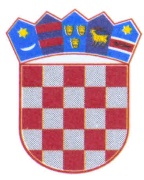 REPUBLIKA HRVATSKAPOŽEŠKO-SLAVONSKA ŽUPANIJAOPĆINA BRESTOVACJEDINSTVENI UPRAVNI ODJELKLASA: 100-01/22-01/06URBROJ: 2177/02-03/01-22-2Brestovac, 22.12.2022.OBAVIJEST I UPUTE KANDIDATIMApovodom raspisanog natječaja za prijem u službuSpremač/ica - dostavljač/icajednog izvršitelja/izvršiteljicu na neodređeno radno vrijeme, 4 sata dnevno Opis poslova radnog mjestaobavlja poslove čišćenja ureda, sanitarnih prostorija, zajedničkih i drugih prostorija u zgradi Općine i drugih objekata i prostorija u vlasništvu Općine te prostora ispred navedenih zgrada po nalogu pročelnikavodi brigu i održava cvjetnjake na javnim površinama i u uredimavodi čajnu kuhinju i brine o popuni istedostavlja i preuzima dnevno redovno poštuobavlja druge poslove iz svoga djelokruga ili poslove po nalogu pročelnikaPodaci o plaćiPlaća se izračunava na način da se koeficijent 1,00 množi sa bruto osnovicom za obračun plaća koja iznosi 4.000,00 kuna, na što se za svaku navršenu godinu radnog staža dodaje 0,5%, ukupno ne više od 20%.Način obavljanja prethodne provjere znanja i sposobnosti kandidataPrethodnoj provjeri znanja i sposobnosti mogu pristupiti samo kandidati koji ispunjavaju formalne uvjete iz natječaja. Smatra se da je kandidat koji nije pristupio prethodnoj provjeri znanja povukao prijavu na natječaj.Prethodna provjera znanja i sposobnosti kandidata obavlja se putem:pisanog testiranjaintervjuaZa svaki dio provjere kandidatima se dodjeljuje određeni broj bodova od 1-10.Prije početka pisanog testiranja od kandidata će se na uvid tražiti odgovarajuća isprava (osobna iskaznica) radi utvrđivanja identiteta. Kandidati koji ne mogu dokazati svoj identitet ne mogu pristupiti prethodnoj provjeri. Nakon što se utvrdi identitet kandidata započinje se sa pisanim testiranjem.Pisani test sastoji se od ukupno 10 pitanja. Svaki točan odgovor nosi 1 bod i kandidat može na pisanom djelu ostvariti najviše 10 bodova. Na pisanom testu nije se dopušteno služiti literaturom ili bilješkama, napuštati prostoriju,  razgovarati s ostalim kandidatima niti na bilo koji drugi način ometati ostale kandidate a mobitel je potrebno isključiti.Pisano testiranje traje maksimalno 60 minuta. Intervju se provodi samo s kandidatima koji su ostvarili najmanje 50% bodova iz provjere znanja, odnosno najmanje 5 bodova.Kroz intervju s kandidatima utvrđuje se njihova snalažljivost, komunikativnost, profesionalni ciljevi i motivacija za rad. Na intervjuu kandidat može ostvariti maksimalno 10 bodova. Ukupan maksimalan  broj bodova koji kandidat može ostvariti na prethodnoj provjeri znanja je 20 bodova. Nakon prethodne provjere znanja  i sposobnosti, povjerenstvo za provedbu natječaja utvrđuje rang listu kandidata prema ukupnom broju ostvarenih bodova i sastavlja izvješće o provedenom postupku.Pravni izvori za testiranje:Zakon o lokalnoj i područnoj (regionalnoj) samoupravi (NN br. 33/01, 60/01, 129/05, 109/07, 125/08, 36/09, 150/11, 144/12, 19/13, 137/15, 123/17, 98/19, 144/20)Statut Općine Brestovac (Službeno glasilo Općine Brestovac, broj 2/2018 i 3/2020)Imena kandidata, mjesto i vrijeme održavanja testiranja biti će objavljeni na web stranici Općine Brestovac (www.brestovac.hr) i na oglasnoj ploči istog tijela, najmanje pet (5) dana prije održavanja testiranja.Povjerenstvo za provedbu natječaja